           Gradonačelnik	                                                                                      KLASA: 320-02/18-01/03URBROJ: 2186/18-01/1-19-17Ludbreg, 07. ožujka  2019. g.					PRIJEDLOG	Na temelju članka 36. stavka 9. Zakona o održivom gospodarenju otpadom (NN 94/13, 73/17 i 14/19) i članka 59. Statuta Grada Ludbrega („Službeni Vjesnik Varaždinske županije“, br. 23/09, 17/13, 40/13-pročišćeni tekst, 12/18), gradonačelnik Grada Ludbrega na 13. sjednici Gradskog vijeća Grada Ludbrega, održane 07. ožujka 2019. g., podnosiIZVJEŠĆEo lokacijama i količinama odbačenog otpada, troškovima uklanjanja odbačenog otpada i provedbi mjera za sprječavanje nepropisnog odbacivanja otpada i mjera za uklanjanje otpada odbačenog u okoliš na području Grada Ludbrega za 2018. g.UVODZakonom o održivom gospodarenju otpadom („Narodne novine” br. 94/13 i 73/17) u odredbi članka 36. stavka 9. propisano je da je izvršno tijelo jedinice lokalne samouprave dužno izvješće o lokacijama i količinama odbačenog otpada, troškovima uklanjanja odbačenog otpada i provedbi mjera za sprječavanje nepropisnog odbacivanja otpada i mjera za uklanjanje otpada odbačenog u okoliš podnijeti predstavničkom tijelu jedinice lokalne samouprave do 31.ožujka tekuće godine za prethodnu kalendarsku godinu.LOKACIJE I KOLIČINE ODBAČENOG OTPADAPoljanec – čkbr.1712/144 k.o. Križovljan. Odlagalište sanirano 2016.godine, opet se počeo voziti otpad. Cca 7m3 raznog otpada.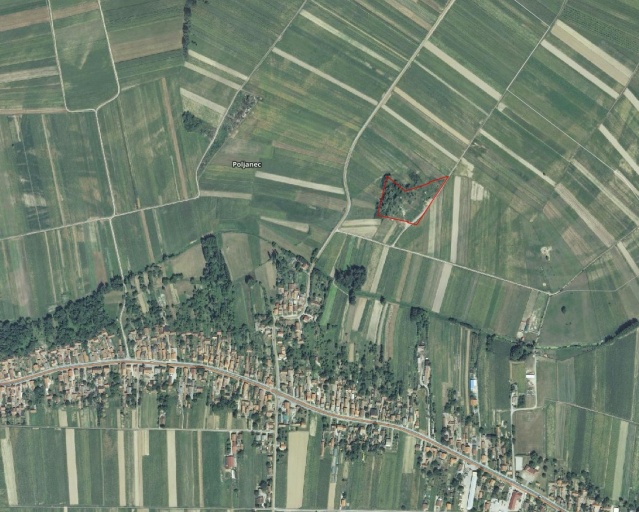 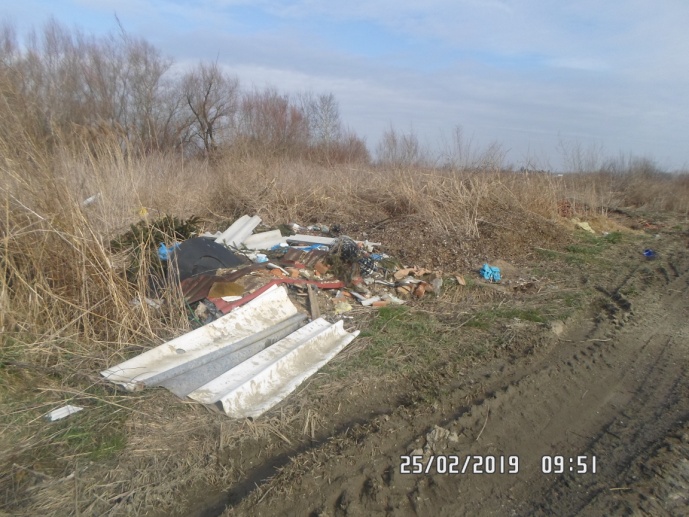 Poljanec – čkbr. 1558 k.o. Križovljan. Cca 30 m3 raznog otpada.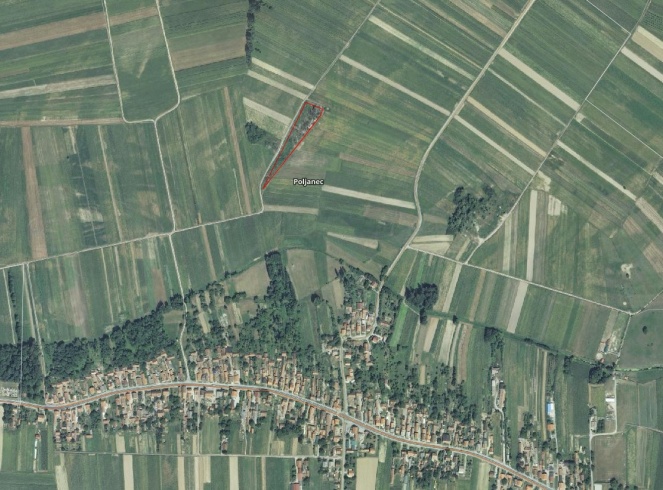 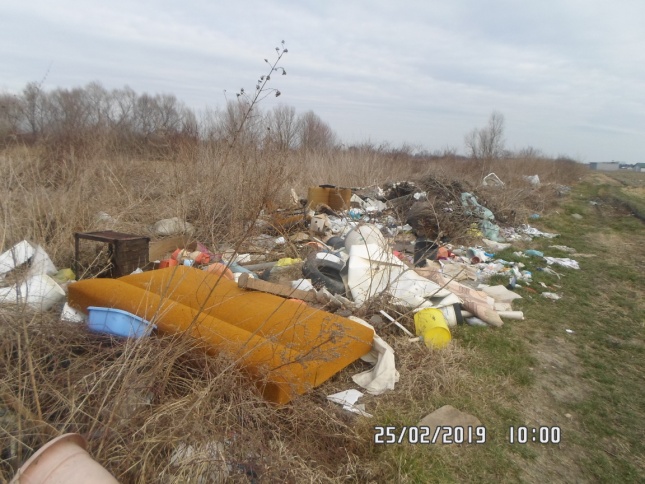 Vinogradi Ludbreški – Prigorska ulica, iza ciglane. Odlagalište sanirano 2017.g., opet se počeo dovoziti otpad. Cca 20 m3 raznog otpada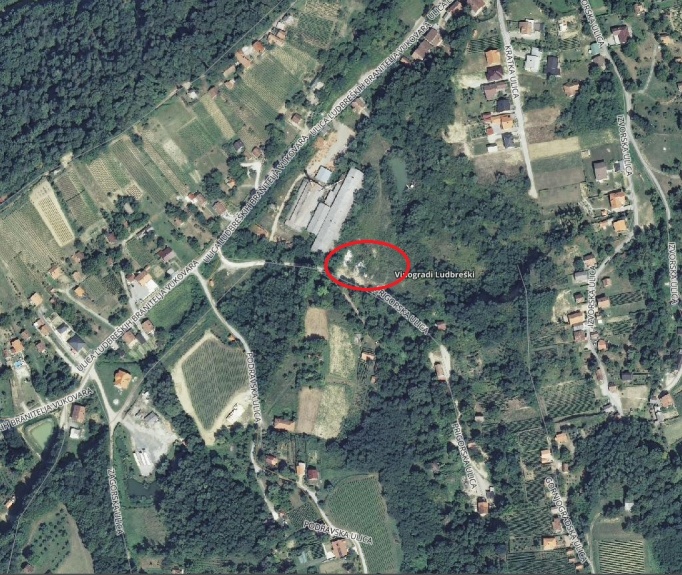 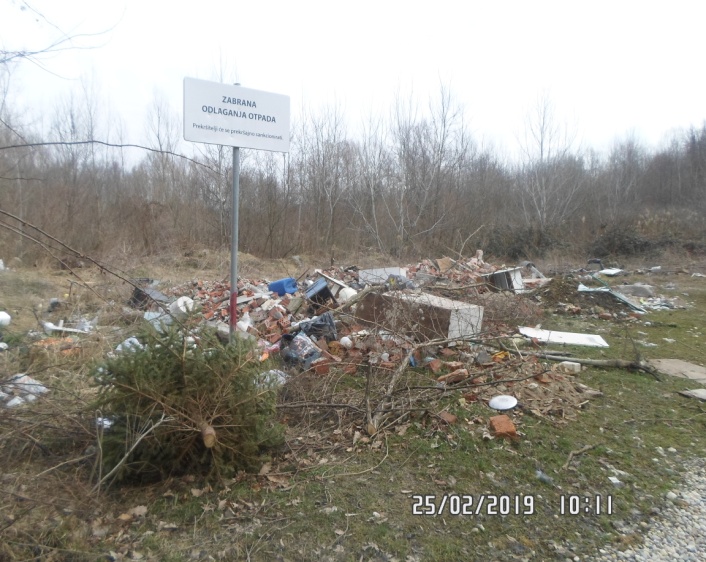 Poljansko, Graci, Sigečak te uz lokalnu cestu Slokovec – Globočec L. odbačene vreće sa otpadom. 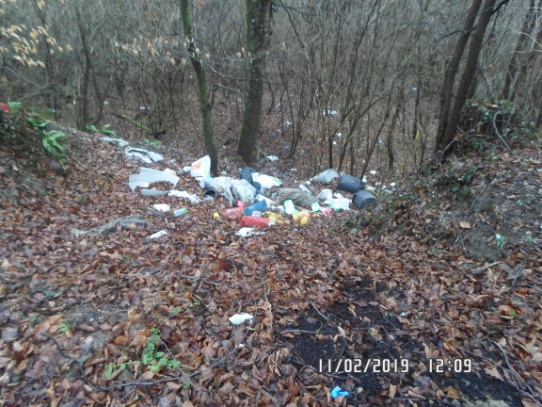 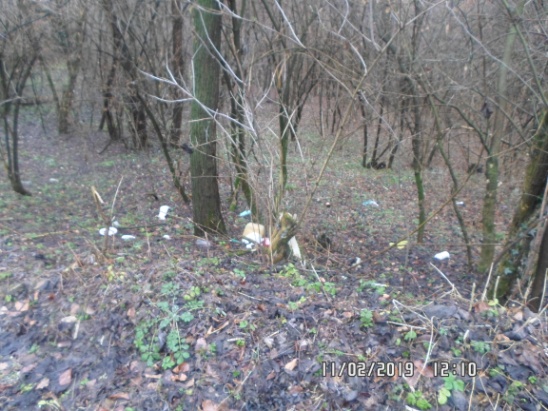 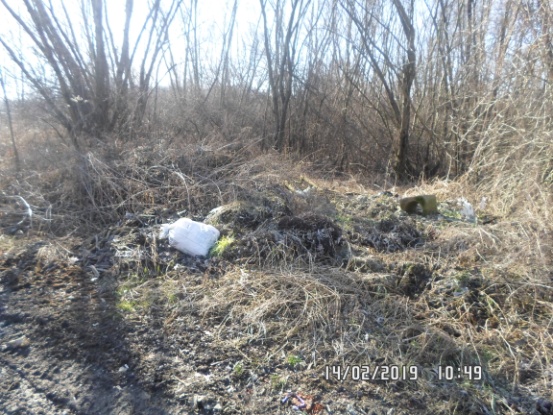 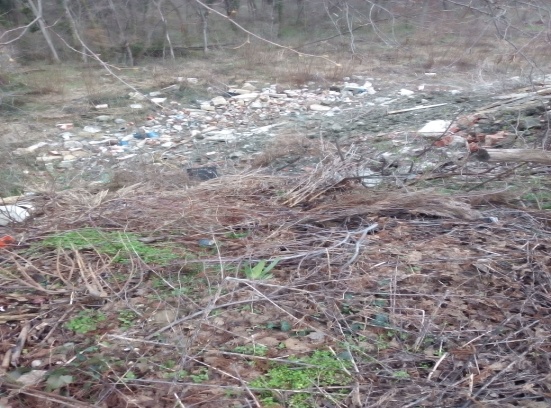 TROŠKOVI UKLANJANJA ODBAČENOG OTPADAU 2018. godini nije bilo uklanjanja odbačenog otpada, osim na mjestima gdje je odbacivanje otpada bilo u začetku i odbačene manje količine uglavnom komunalnog otpada, a što je uklonjeno u okviru redovitog održavanja čistoće javnih površina.PROVEDBA MJERA ZA SPRJEČAVANJE NEPROPISNOG ODBACIVANJA OTPADAUspostava sustava za zaprimanje obavijesti o nepropisno odbačenom otpaduGrad redovito zaprima obavijesti o nepropisno odbačenom otpadu. Sustav za zaprimanje obavijesti o nepropisno odbačenom otpadu uspostavljen je putem web aplikacije City hub pomoću koje građani mogu u bilo koje vrijeme poslikati onečišćenu lokaciju i prijaviti je komunalnom redarstvu. U prijavi su vidljivi svi potrebni podaci kako bi se što hitnije moglo pristupiti kvalitetnom rješavanju onečišćenog područja. City hub je modularna web i mobilna platforma namijenjena direktnoj komunikaciji građana i jedinica lokalne samouprave. Aplikacija je potpuno besplatna za građane i vrlo je jednostavna za korištenje i upravljanje. City hub je baziran na konceptu Smart cities. Građanima se također omogućuje prijava lokacije onečišćene otpadom i u slobodnoj formi (e-mail, Facebook, telefonom, osobno u gradskoj upravi).Uspostava sustava evidentiranja lokacija odbačenog otpadaGrad ima razvijen sustav evidentiranja lokacija odbačenog otpada.Provedba redovitog godišnjeg nadzora područja Grada Ludbrega radi utvrđivanja postojanja odbačenog otpadaSvake godine se provodi godišnji nadzor područja Grada Ludbrega radi utvrđivanja postojanja odbačenog otpada, a tijekom cijele godine se provode ciljani nadzori područja gdje je učestalo odbacivanje otpada.Edukacija stanovništva za odgovorno gospodarenje s otpadomGrad Ludbreg u suradnji s davateljem javnih usluga prikupljanja miješanog komunalnog otpada i prikupljanja biorazgradivog komunalnog otpada provodi trajnu edukaciju stanovništva za odgovorno gospodarenje otpadom, sukladno Planu gospodarenja otpadom na području Grada Ludbrega.Druge mjereUčestalo će se obavljati kontrola problematičnih lokacija i postavljati znakovi upozorenja o zabrani odbacivanja otpada, sankcionirati utvrđene prekršitelje, a na nekoliko lokacija kod zona klijeti će se postaviti zeleni otoci (polupodzemni kontejneri) kako bi vlasnici klijeti koji se nisu uključili u sustav prikupljanja otpada mogli otpad odložiti u zelene otoke, a ne odbacivati u prirodu.Cijelo područje Grada Ludbrega je obuhvaćeno redovitim odvozom otpada s kućnog praga, uz preuzimanje krupnog (glomaznog) otpada na kućnom pragu te mogućnost odlaganja na reciklažnom dvorištu cijele godine, tako da nema nikakve potrebe otpad, posebno krupni otpad,  odbacivati u okoliš. Problem odbacivanja otpada u okoliš je najizraženiji u naselju Vinogradi Ludbreški gdje postoje još mnoge nekretnine koje nisu uključene u sustavno zbrinjavanje otpada, a vlasnici nisu s područja Grada Ludbrega, te prilikom odlaska u mjesto prebivališta, ostavljaju otpad uz cestu. To je najviše vidljivo u predjelu Poljansko, Graci, Sigečak te uz lokalnu cestu Slokovec – Globočec L.PROVEDBA MJERA ZA UKLANJANJE OTPADA ODBAČENOG U OKOLIŠPrikazom aktivnosti u 2018. godini vidljivo je da se mjere za uklanjanje otpada odbačenog u okoliš provode u skladu s financijskim mogućnostima Grada Ludbrega i mogućnostima dobivanja sredstava iz drugih izvora. U 2019.g. planira se sanacija navedenih divljih odlagališta, a područja uz cestu će se očistiti u akciji Zelena čistka 2019.g. koju Grad Ludbreg tradicionalno organizira svake godine.								GRADONAČELNIK								     Dubravko Bilić